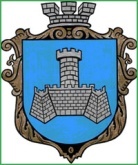 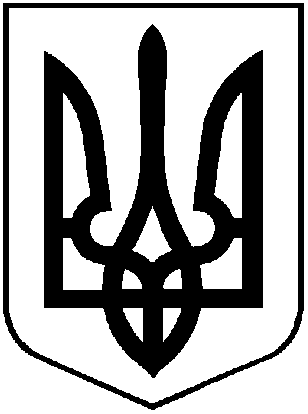 УКРАЇНАХМІЛЬНИЦЬКА МІСЬКА РАДАВІННИЦЬКОЇ ОБЛАСТІВиконавчий комітетР І Ш Е Н Н Я16 листопада 2022  р.								№654Про затвердження подання щододоцільності призначення опікуномБ. В.Л.Керуючись статтями 34, 59 Закону України «Про місцеве самоврядування в Україні», статтями 55,56,60,62,63 Цивільного кодексу України, Правилами опіки та піклування, затвердженими наказом Державного комітету України у справах сім’ї та молоді, Міністерства освіти України, Міністерства охорони здоров’я України, Міністерства праці та соціальної політики України від 26.05.1999р. №34/166/131/88,  враховуючи рішення опікунської ради від 10.11.2022 р.№ 10, виконавчий комітет Хмільницької міської ради, В И Р І Ш И В :2. Надати до Хмільницького міськрайонного суду Вінницької області 1. Затвердити подання щодо доцільності призначення опікуном Б.В.Л., 05.02.1961р.народження над  Б.О.Л. 05.02.1958р.народження (Додаток).подання щодо доцільності призначення опікуном Б.В.Л., 05.02.1961р.народження над Б.О.Л. 15.02.1958р. народження.3. Контроль за виконанням даного рішення покласти на заступника міського голови з питань діяльності виконавчих органів міської ради  А.Сташка.Міський голова                                                                   Микола ЮРЧИШИН